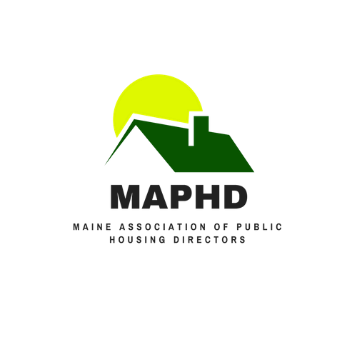 MAPHD Rent Calculation TrainingLodging Options in Bar HarborTraining to take place at the YWCA in Bar Harbor, Maine May 23rd - May 25thThere are more than enough lodging options in Bar Harbor!  Here are a few that are in walking distance to where the training will be held:Primrose Inn/ Place73 Mount Desert Street - 288 4031 - relax@primroseinn.comRates $99-$109 - PlaceRates $155 - $239 - InnQuality Inn40 Kebo Street - 288 5403 - reservations@barharborqualityinn.comRates $119Acadia Hotel20 Mount Desert Street - 288 5721 - acadiahotel@gmail.comRates $139 - $309Moseley Cottage Inn & Town Motel12 Atlantic Ave - 288 5548 - stay@moseleycottage.netRates $ $99 - $205